Красноярский крайБерезовский районМаганский сельский Совет депутатовРЕШЕНИЕ01 февраля 2024 г.                          с. Маганск                                          № 55-5РОб утверждении схемы многомандатных избирательных округов для проведения выборов депутатов Маганского сельского Совета депутатов Березовского района Красноярского краяВ соответствии со статьей 18 Федерального закона от 12.06.2002 № 67-ФЗ «Об основных гарантиях избирательных прав и права на участие в референдуме граждан Российской Федерации», статьями 8, 17.1. Закона Красноярского края от 02.10.2003 № 8-1411 «О выборах в органы местного самоуправления в Красноярском крае», решением Избирательной комиссии Красноярского края от № 9/73-8 от 21.04.2022 «О возложении на территориальную избирательную комиссию Березовского района Красноярского края полномочий по подготовке и проведению выборов в органы местного самоуправления, местного референдума на территории муниципального образования Маганский сельсовет Березовского района Красноярского края», руководствуясь Уставом Маганского сельсовета, Регламентом Маганского сельского Совета депутатов, Маганский сельский Совет депутатовРЕШИЛ:1. Утвердить схему многомандатных избирательных округов для проведения выборов депутатов Маганского сельского Совета депутатов Березовского района Красноярского края, включая ее графическое изображение согласно приложению. 2. Утвердить количество мандатов, замещаемых в 1-ом многомандатном избирательном округе – 3 (три), во 2-ом многомандатном избирательном округе - 7 (семь).3. Контроль за исполнением настоящего решения возложить на комиссию по законотворчеству, спорту, социальной и молодежной политике.4. Настоящее Решение вступает в силу с момента его подписания и подлежит официальному опубликованию в газете «Ведомости органов местного самоуправления Маганского сельсовета» и подлежит размещению на официальном сайте администрации Маганского сельсовета в сети интернет в 10-дневный срок со дня утверждения.Приложение к Решению Маганского сельскогоСовета депутатов от 01.02.2024г. № 55-5РРаздел I. Схема многомандатных избирательных округов для проведения выборов депутатов Маганского сельского Совета депутатов Березовского района Красноярского краяРаздел II.Графическое изображение схемы многомандатных избирательных округовдля проведения выборов депутатов Маганского сельского Совета депутатовБерезовского района Красноярского края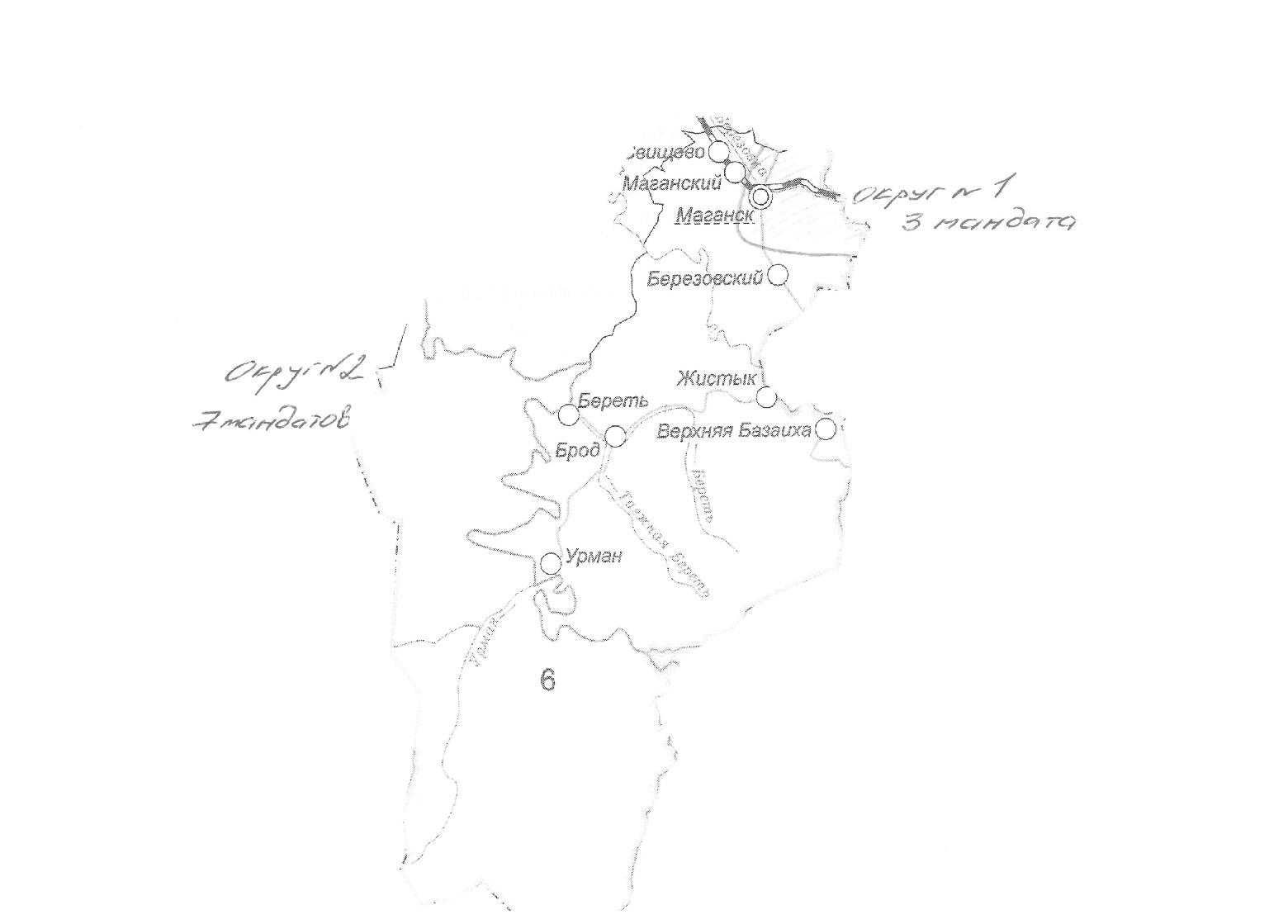 Председатель Маганского сельского Совета депутатов____________О. А. КамсковаГлава Маганского сельсовета     ____________А. Г. ЛарионовЧисленность избирателей по состоянию на 1 июля 2023 года2430Количество замещаемых мандатов10Средняя норма представительства избирателей на один депутатский мандат243Верхняя граница численности избирателей в 3-хмандатном округе с учетом допустимого отклонения в 10% от средней нормы представительства 753Верхняя граница численности избирателей в 7-мимандатном округе с учетом допустимого отклонения в 10% от средней нормы представительства1725Нижняя граница численности избирателей в 3-хомандатном округе с учетом допустимого отклонения в 10% от средней нормы представительства705Нижняя граница численности избирателей в 7-мимандатном округе с учетом допустимого отклонения в 10% от средней нормы представительства1677Номер многомандатного избирательного округаПеречень административно-территориальных единицГраницы многомандатного избирательного округаКоличество избирателей в избирательном округеКоличество мандатов, замещаемых в округе1Село Маганскс. Маганск, СНТ «Мичуринец», СНТ «Маганское», СНТ «Кирпичник», СНТ «Камас 1»СНТ «Маяк-5», СНТ «Зеленый лог»,СНТ «Акварель», СНТ «Земледелец», СНТ «Ракета»71932Поселок Березовский, поселок Береть, поселок Брод, поселок Верхняя Базаиха, поселок Жистык, поселок Маганский, поселок Урман, деревня Свищевоп. Березовский,  СНТ «Рассвет» п. Береть, п. Брод, п. Верхняя Базаиха, п. Жистык, п. Маганский, п. Урман, д. СвищевоСНТ «Путеец», СНТ «Жарки»17117